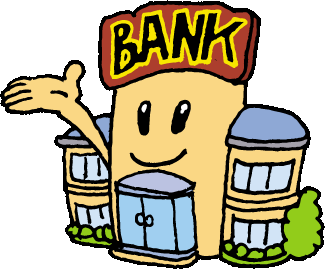 OKUL AİDAT HESABIMIZ ;HALKBANK YALOVA ŞUBESİ OKUL AİDATI HESABI IBAN NO                      :TR34 0001 2009 3620 0016 0001 63HESAP NO                                                                                                                         : 16000163ŞUBE KODU                                                                                                                      :0362BAĞIŞ HESABIMIZ ;HALKBANK YALOVA ŞUBESİ OKUL  AİLE BİRLİĞİ HESABI IBAN NO        :TR38 0001 2009 3620 0016 0001 88              NOT: AİDATLARIN HER AYIN 15 İNİ TAKİP EDEN İLK ÜÇ İŞ GÜNÜ İÇİNDE YATIRILMASI GEREKMEKTEDİR. KONU HAKKINDA HASSASİYET GÖSTERİLMESİ ÖNEMLE RİCA OLUNUR. AİDATLAR YATIRILIRKEN AÇIKLAMA KISMINA ÇOCUĞUN İSMİ VE AİDATIN AİT OLDUĞU AY MUTLAKA BELİRTİLMELİDİR.